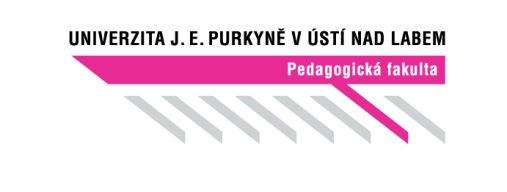 Univerzita J. E. Purkyně v Ústí nad LabemPedagogická fakultaCentrum celoživotního vzděláváníZadání závěrečné práceJméno a příjmení:Obor:Název práce:Akademický rok:Vedoucí závěrečné práce:Garant programu:Podpis vedoucího závěrečné práce:……………………………………………………………………Podpis garanta programu:………………………………………………………………………………….V Ústí nad Labem dne………………………………